Colegio Santa María de Maipú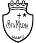 Departamento Historia            Guía de Autoaprendizaje N° 14.Historia, Geografía y Ciencias Sociales.8º Básicos.Nombre: ____________________________________________________Curso: _________Fecha: ________________Guía de Autoaprendizaje: “El proceso de Independencia de Chile”I.- UBICACIÓN TEMPORAL DEL PROCESO DE INDEPENDENCIA DE CHILEElaboración de una línea de tiempo. La siguiente actividad tiene como objetivo representar gráficamente en una línea de tiempo el proceso de Independencia de Chile, incluyendo algunos acontecimientos relevantes de este período, así como personajes que participaron en este proceso.	Ubica en la línea de tiempo los siguientes acontecimientos, hechos o personajes con el número que aparece cada uno de ellos (para que la línea de tiempo quede más ordenada) 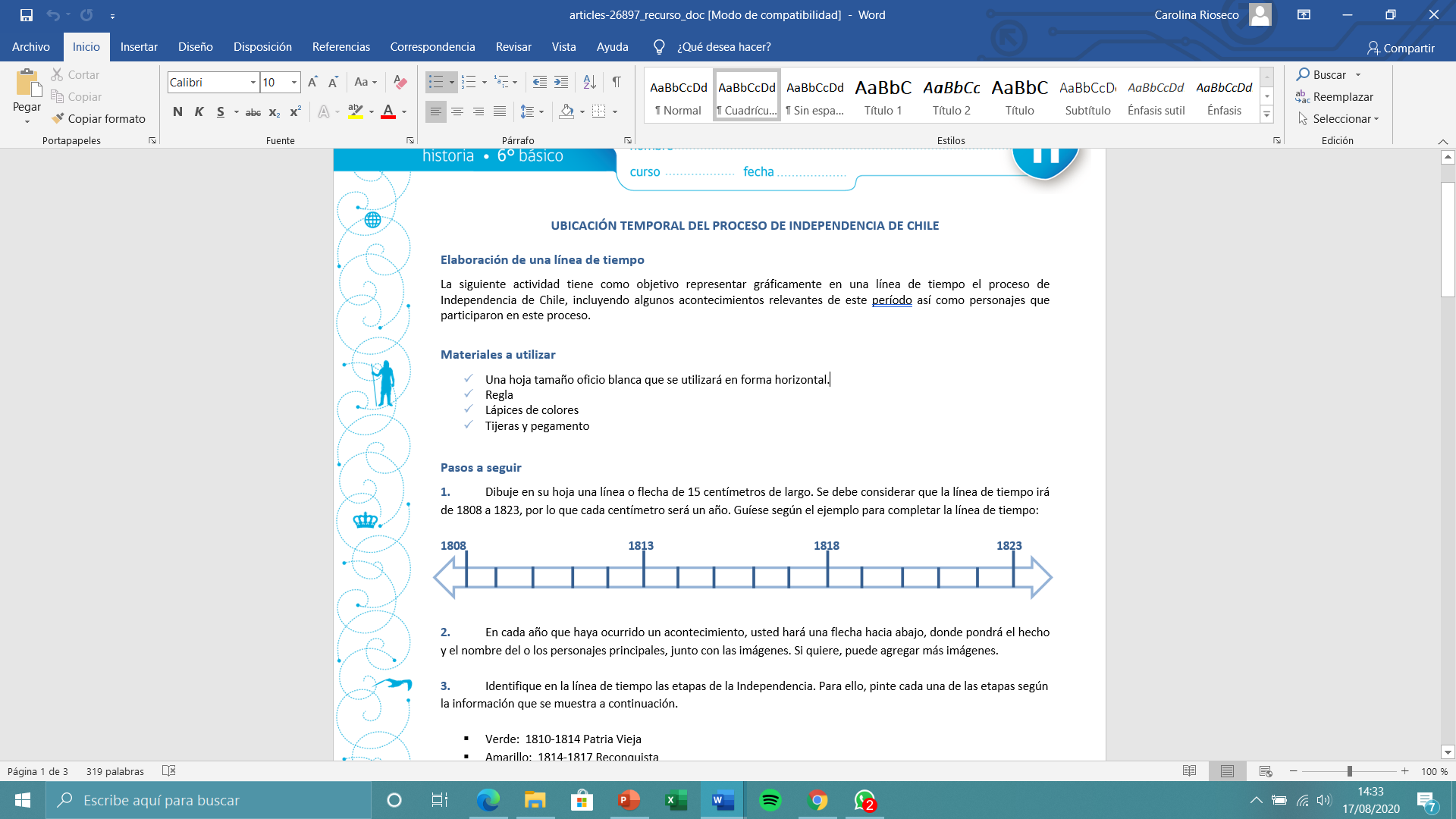 Hechos o personajes históricos que debes considerar: 1.- Primer Congreso Nacional 2.- Renuncia o abdicación de Bernardo O’Higgins. 3.- Batalla de Rancagua. 4.- Gobierno de José Miguel Carrera. 5.- Fernando VII es apresado. 6.- José de San Martin, 7.- Manuel Rodríguez. 8.- Primera junta de gobierno. 9.- Paula Jaraquemada. 10.- Batalla de Chacabuco. 11.- Proclamación de Independencia. 12.- Reconquista.13.- Patria Nueva. 14.- Patria Vieja. II.- Debajo de las imágenes que aparecen a continuación, escribe 1 definición de ese personaje, un cargo, alguna característica, 1 palabra que defina a los actores relevantes del proceso de independencia de Chile. 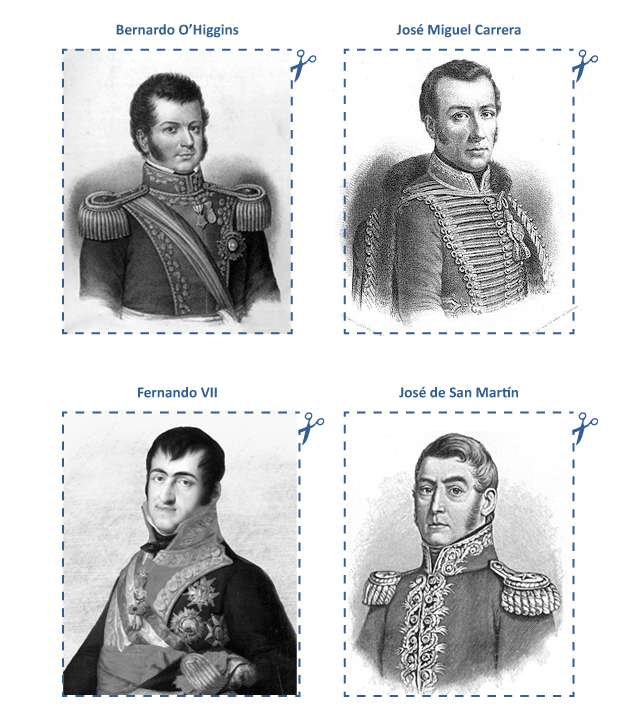 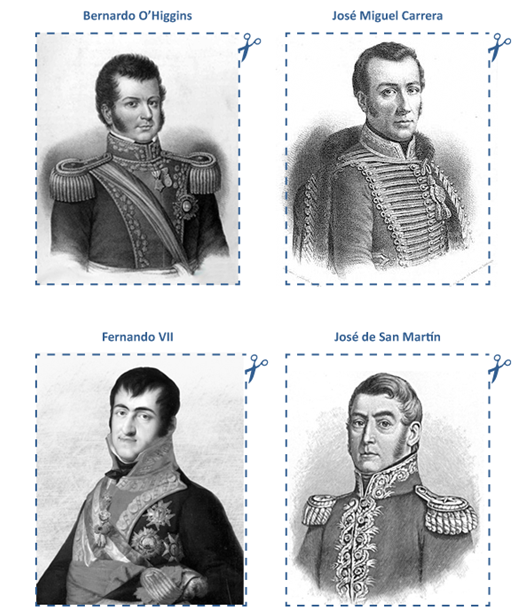 III.- Análisis de fuentes: Lee los siguientes textos y contesta las preguntas que aparecen a continuación. 1.- ¿Menciona los grupos sociales que tuvieron mayor participación en el proceso independentista de nuestro país y cuáles no?En Síntesis…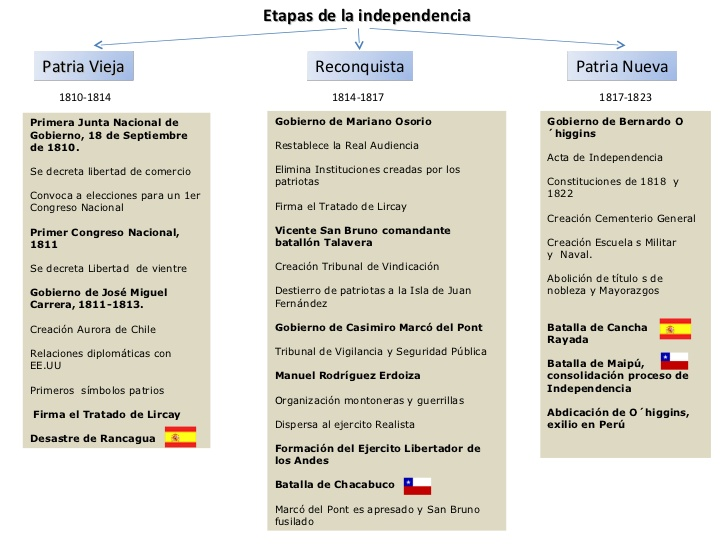 